Society’s Headquarters LocationSociety’s OfficersSociety Officers (continued)Please attach an additional page if needed.Signed:									              						Position:  						 							   			Date: 							* It is the responsibility of the petition to demonstrate how the ACHS standards (as expressed in the Bylaws) are met. Respond in full detail to the following items (as defined in the ACHS Bylaws, https://www.achshonor.org/bylaws ) and complete the ACHS Evaluation Form to self-evaluate the petition. Society DescriptionFoundingNumber of chaptersTotal membershipPurposeMajor ActivitiesFees (members initiation, chapter chartering, active member/chapter, etc.)  Trademarks or registrationsIRS classificationAuthorization for petition (board approval or equivalent)Individual Members of Societies (Article IV:Membership eligibility standardsMembership invitation processLimitations on solicitation and propagandaNon-discrimination clauseCollegiate Chapters of Societies (Article IV):Chartered chapter locationsActive chapter definitionChapter charter processCharter approval processUS institutional standardNon-US institutional standardGovernance of Societies (Article V):Basis of organizationElection of governing boardAdoption and amendment of governance documentsNational convention or equivalent democratic processAttachments to Petition:The application fee need not be paid until an initial review by the ACHS Eligibility and Admissions Committee is completed. The ACHS Executive Director will notify the society when to send the application fee.File by email to:Executive Director
ASSOCIATION OF COLLEGE HONOR SOCIETIESinfo@achshonor.org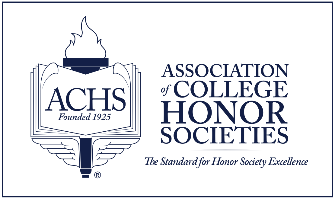 PETITION TOASSOCIATION OF COLLEGE HONOR SOCIETIES*Petitioning Society Name:Petitioning Society Name:Academic Field:Academic Field:Category:Category:Date Society became National: (located in two or more geographic areas)Date Society became National: (located in two or more geographic areas)Website Address:Website Address:Official Contact:Telephone:(       )Address:Email:Address:Telephone:(       )Email:Officer Name:Position:Address:Telephone:(       )Email:Officer Name:Position:Address:Telephone:(       )Email:Officer Name:Position:Address:Telephone:(       )Email:Officer Name:Position:Address:Telephone:(       )Email:Officer Name:Position:Address:Telephone:(       )Email:Officer Name:Position:Address:Telephone:(       )Email:Officer Name:Position:Address:Telephone:(       )Email:Officer Name:Position:Address:Telephone:(       )Email:Evaluation FormRecent Statement of Financial Position (Balance Sheet)Current Constitution/BylawsRecent Financial Audit (or Review or Compilation)Articles of IncorporationIRS Form 990Policies that support the petitionRoster of chapters with institutions, city/state, installation dates, and active/inactive indicationA copy of your organization’s IRS determination letter (sent when you received 501(c)(3) tax-exempt status)A copy of your organization’s IRS determination letter (sent when you received 501(c)(3) tax-exempt status)A copy of your organization’s IRS determination letter (sent when you received 501(c)(3) tax-exempt status)Application fee of $500 made payable to ASSOCIATION OF COLLEGE HONOR SOCIETIESApplication fee of $500 made payable to ASSOCIATION OF COLLEGE HONOR SOCIETIESApplication fee of $500 made payable to ASSOCIATION OF COLLEGE HONOR SOCIETIES